健行科技大學103-1學年度『擬像與仿真：影本閱讀與詮釋創生』課群計畫課堂日誌課程名稱：歷史共和國：互文詮釋與想像　上課日期：　103年09月16日授課教師：　邵承芬　　　　  (教師用)出席人數應到：　60　人　　　實到：　　57　人應到：　60　人　　　實到：　　57　人授課內容摘要深度解說課程目標與進度。完成小組分組作業。講解課後小組討論的五個角色，並請各組同學們以圓桌討論方式決定各角色分配。在最後五分鐘，訓練同學們寫與思的能力，要求同學們用一句成語來形容自己的大學生活。深度解說課程目標與進度。完成小組分組作業。講解課後小組討論的五個角色，並請各組同學們以圓桌討論方式決定各角色分配。在最後五分鐘，訓練同學們寫與思的能力，要求同學們用一句成語來形容自己的大學生活。學生學習狀況學生們在本週第一堂課到課率為百分之九十九，只有一人未到，第二堂課時未到的一人也到課，但很可惜有三位女同學早退，已交代郁琪TA負責連繫及曉諭。同學們第一週用四個字來形容自己欣賞的人還尚可，但本週用一句成語時，真的顯而易見同學們缺乏文學的素養，不知是腦中詞彙不夠，還是根本就心不在焉，敷衍了事，成效較上週明顯低落。同學們出席率高是值得嘉獎，但學習態度仍有待加強，願師生共勉之。學生們在本週第一堂課到課率為百分之九十九，只有一人未到，第二堂課時未到的一人也到課，但很可惜有三位女同學早退，已交代郁琪TA負責連繫及曉諭。同學們第一週用四個字來形容自己欣賞的人還尚可，但本週用一句成語時，真的顯而易見同學們缺乏文學的素養，不知是腦中詞彙不夠，還是根本就心不在焉，敷衍了事，成效較上週明顯低落。同學們出席率高是值得嘉獎，但學習態度仍有待加強，願師生共勉之。待改善問題文學程度及學習意願。學生遲到及早退現象。文學程度及學習意願。學生遲到及早退現象。上課照片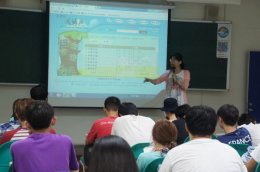 上課照片上課照片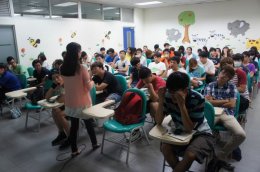 